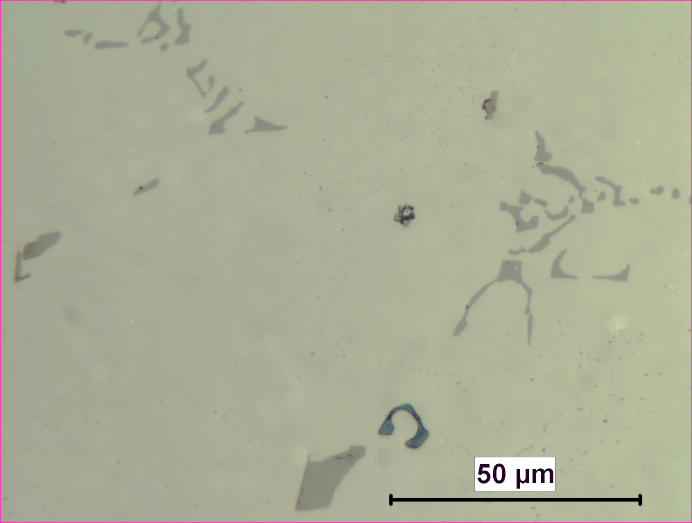 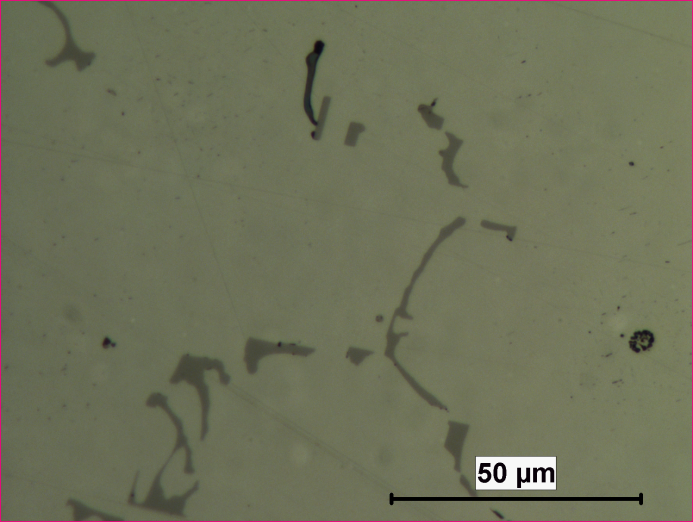 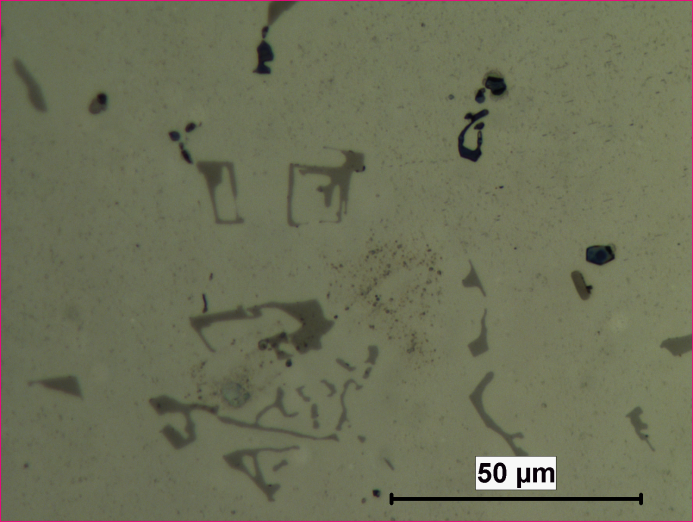 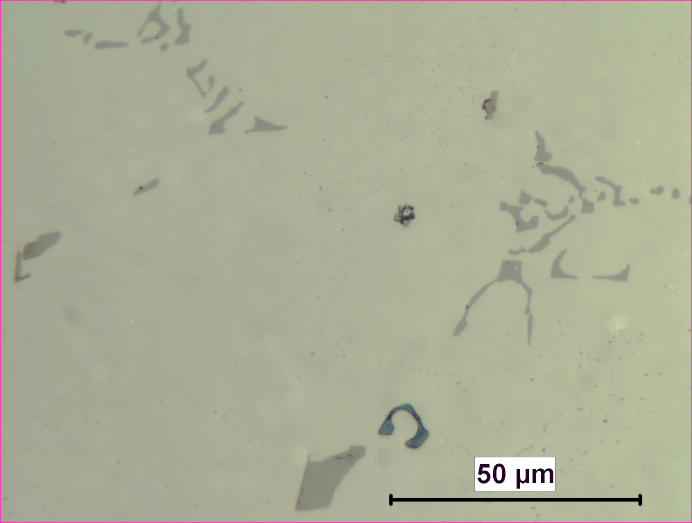 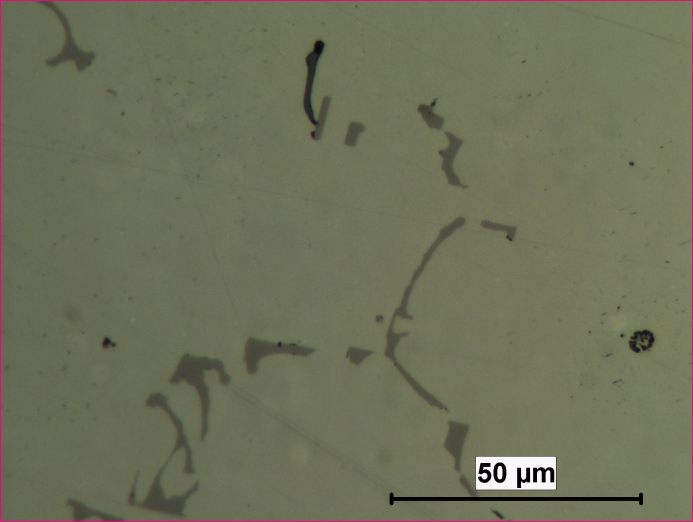 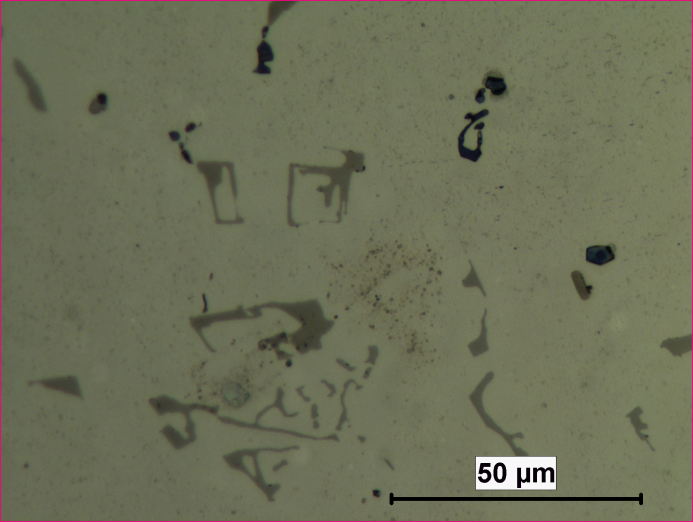 Figure 1 As-cast microstructures of experimental alloys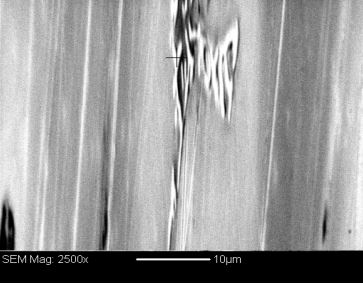 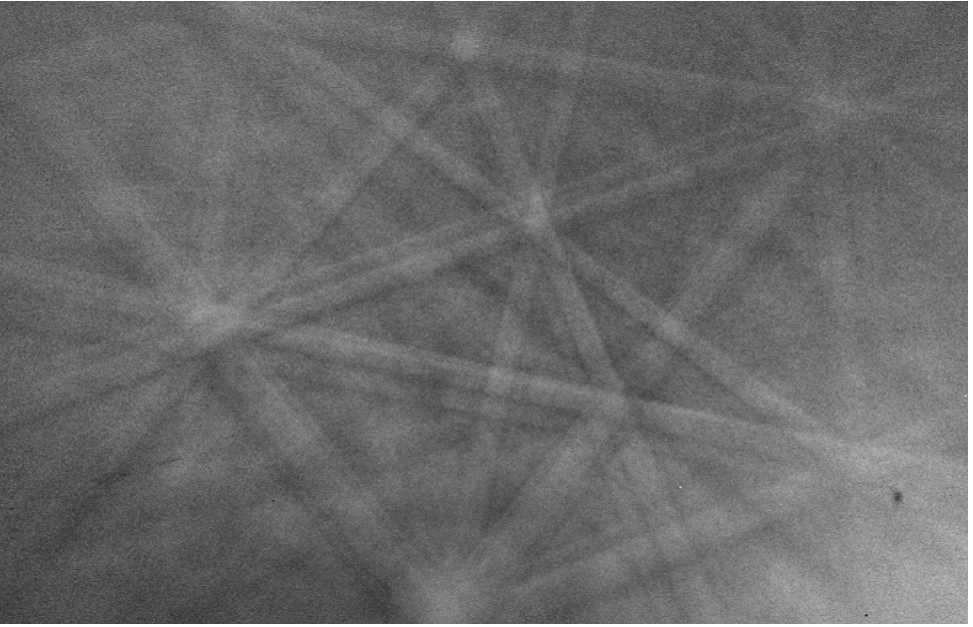 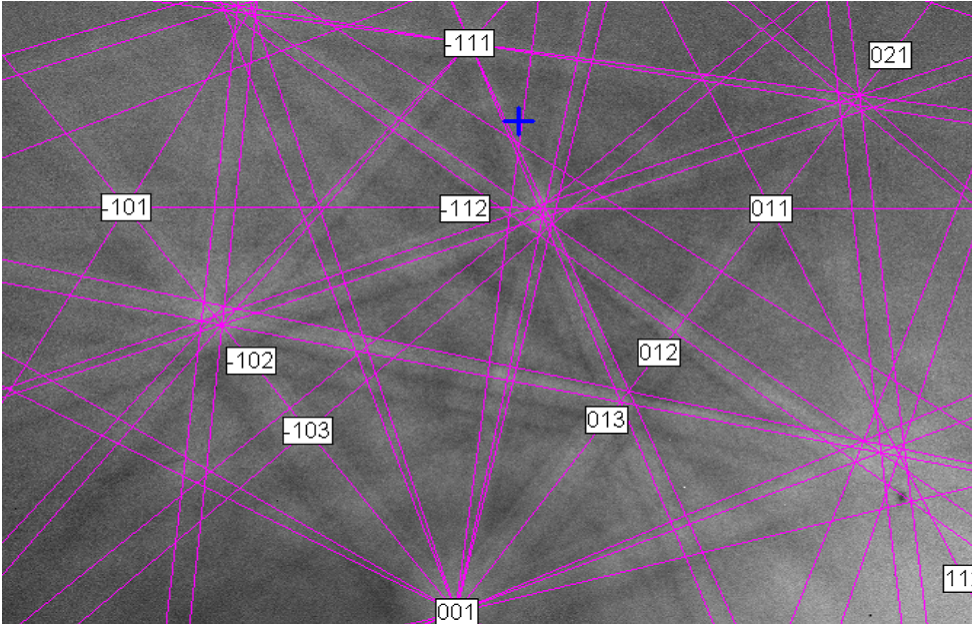 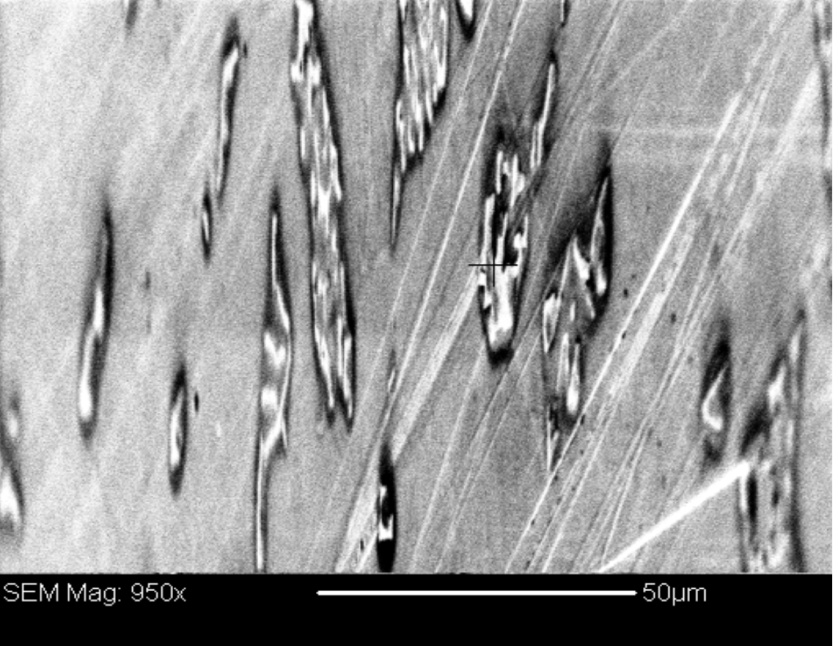 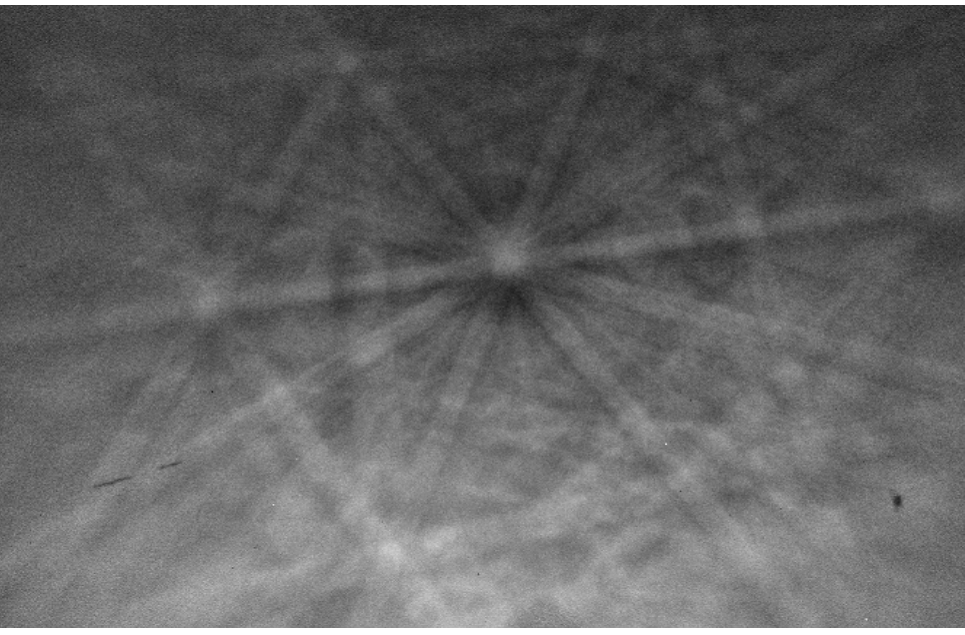 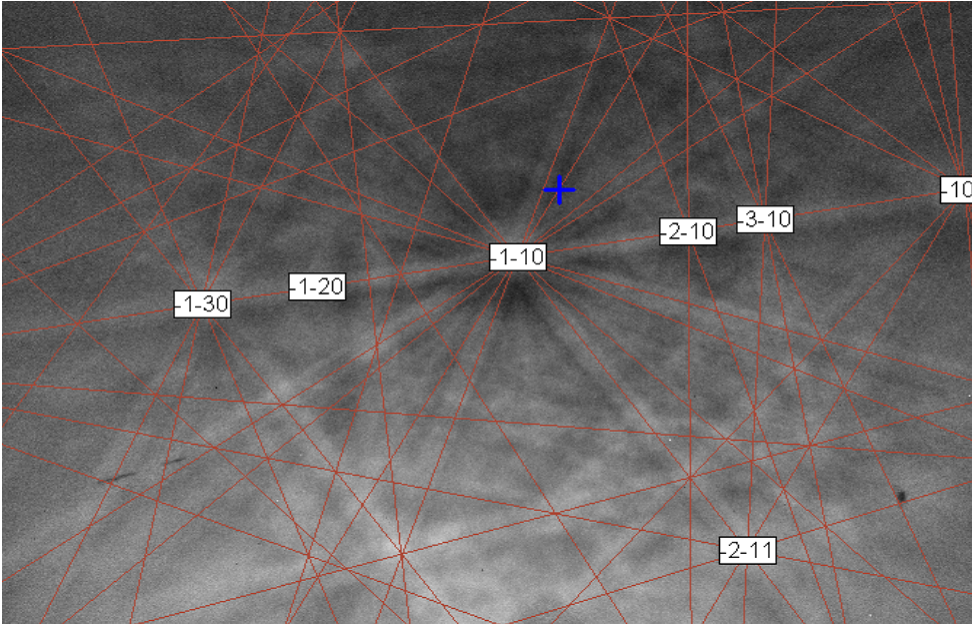 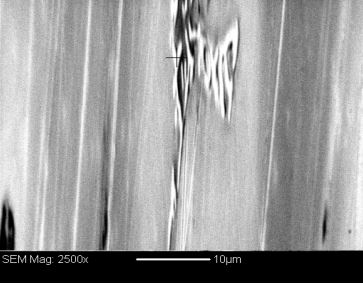 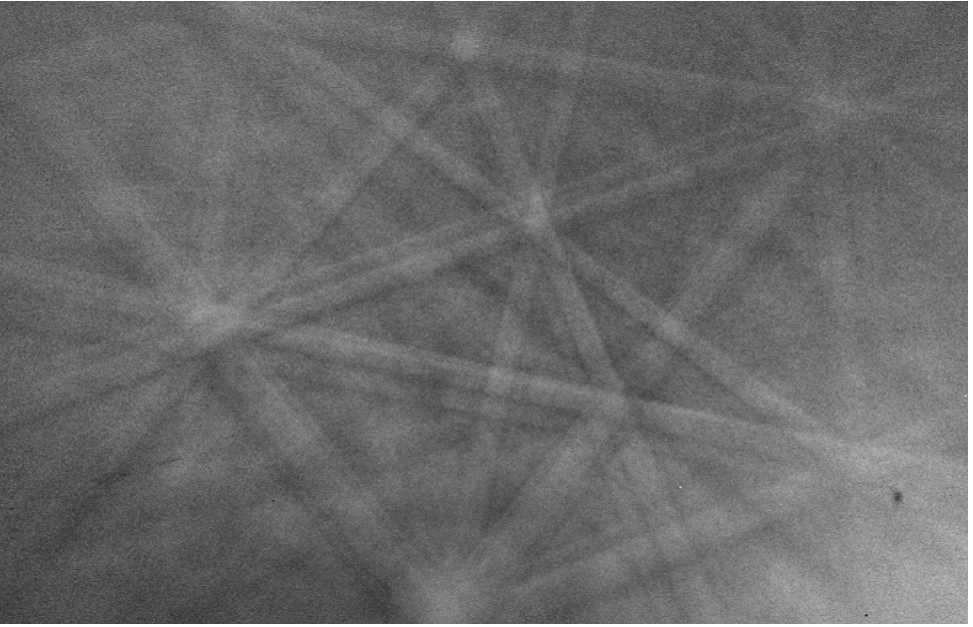 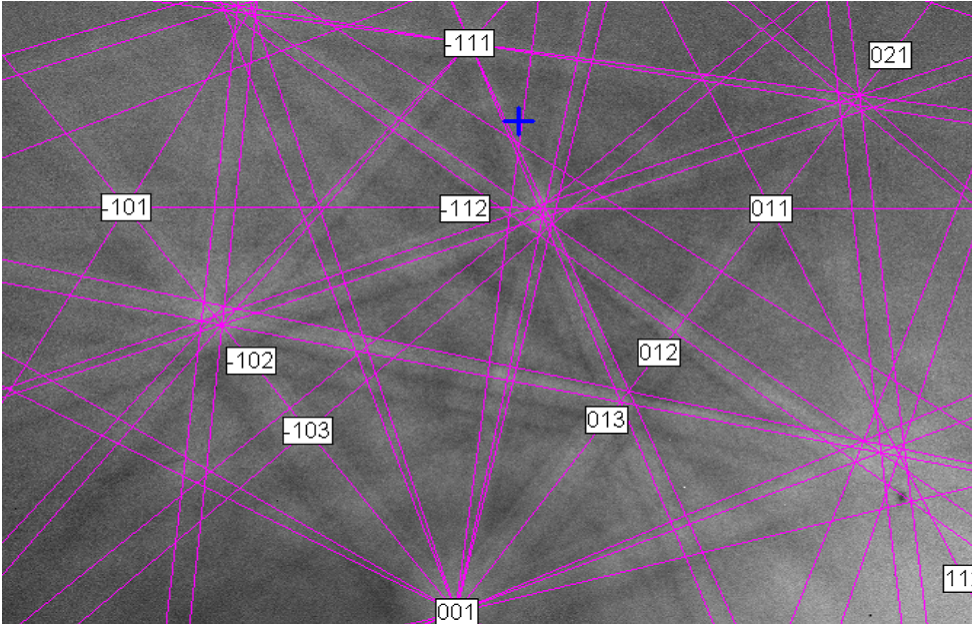 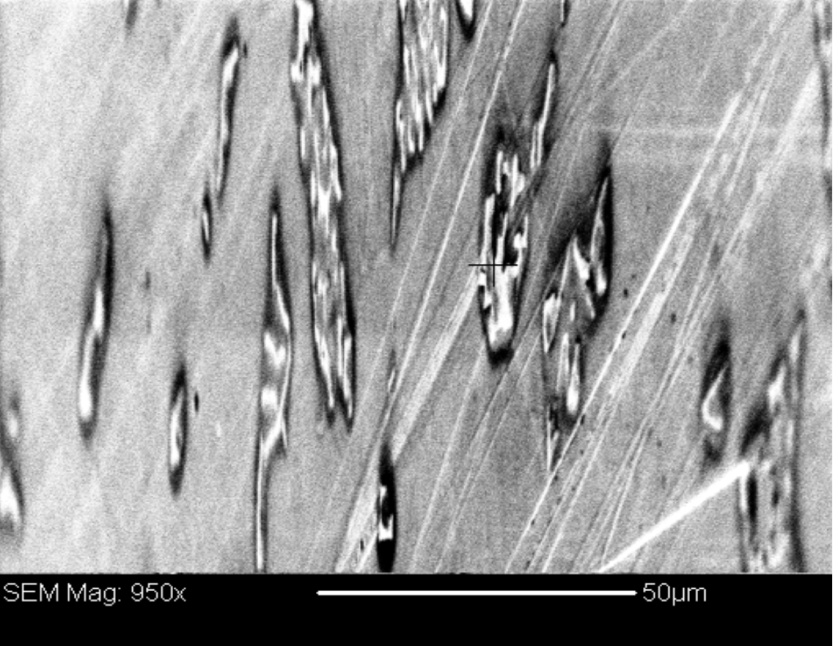 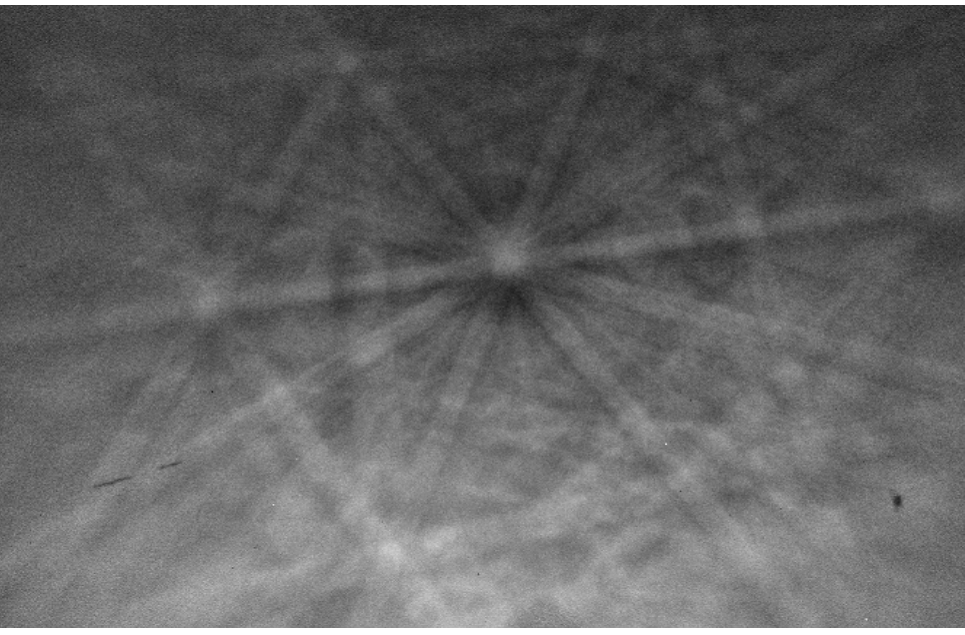 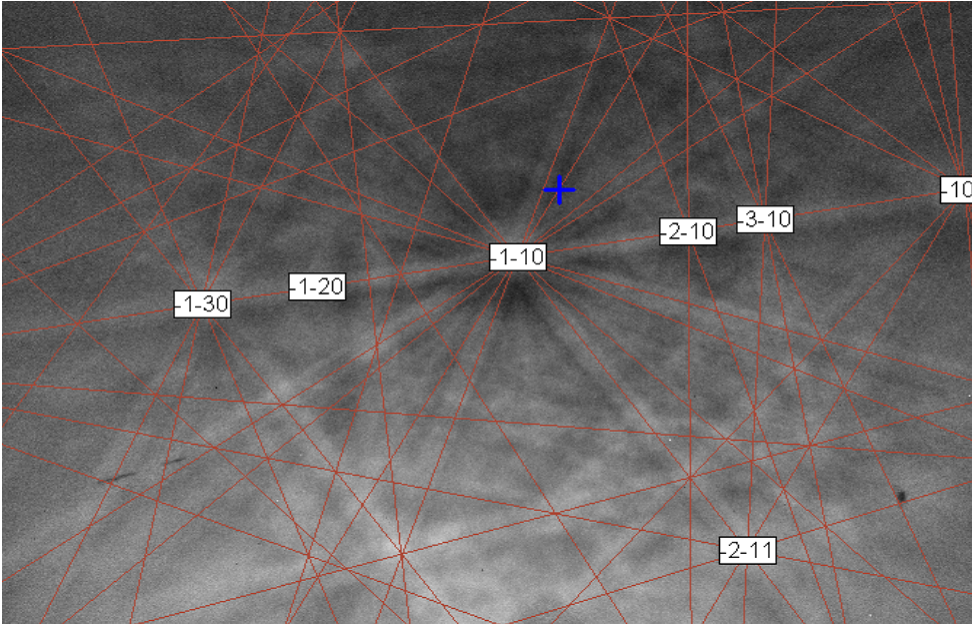 Figure 2 - Intermetallics, EBSD patterns and simulated results for Alloys 1F and 6F:(a), (b) and (c) is for α-Al(MnFe)Si from Alloy 1F ( MAD = 0.205);  and (d), (e) and (f) is for Al6(MnFe) from Alloy 6F ( MAD = 0.347)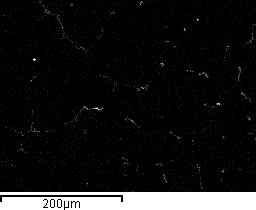 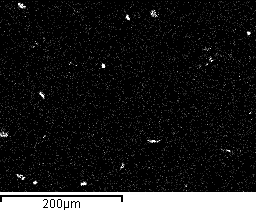 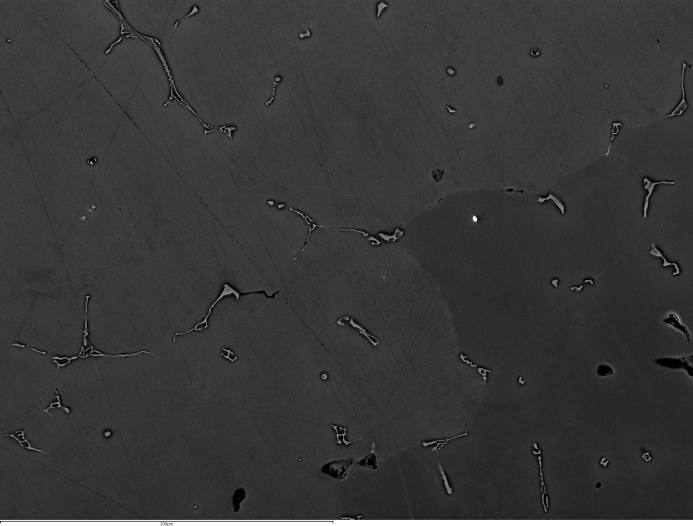 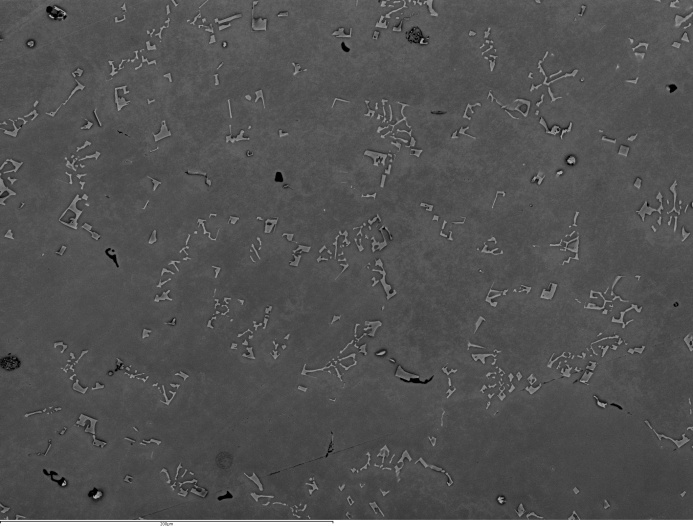 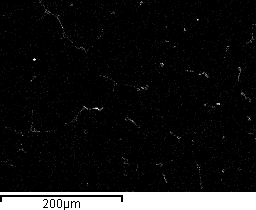 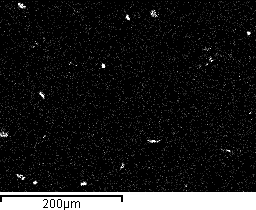 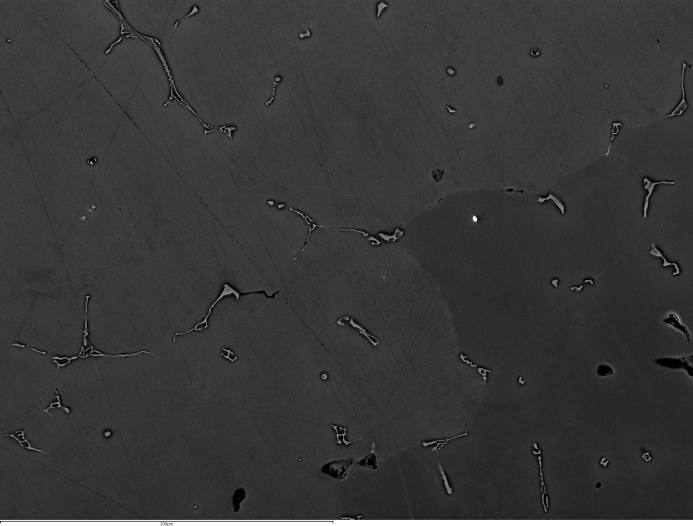 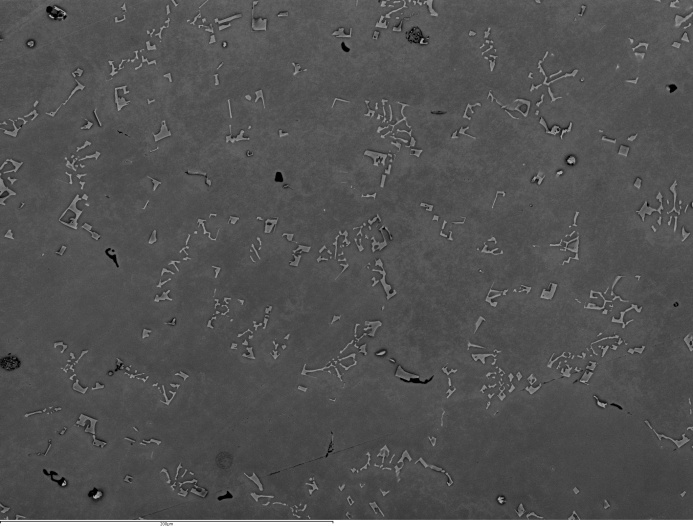 Figure 3 – SEM backscatter images (a and c) and element mapping for                                  Si distribution (b and d) in intermetallics in Alloys 1F and 6F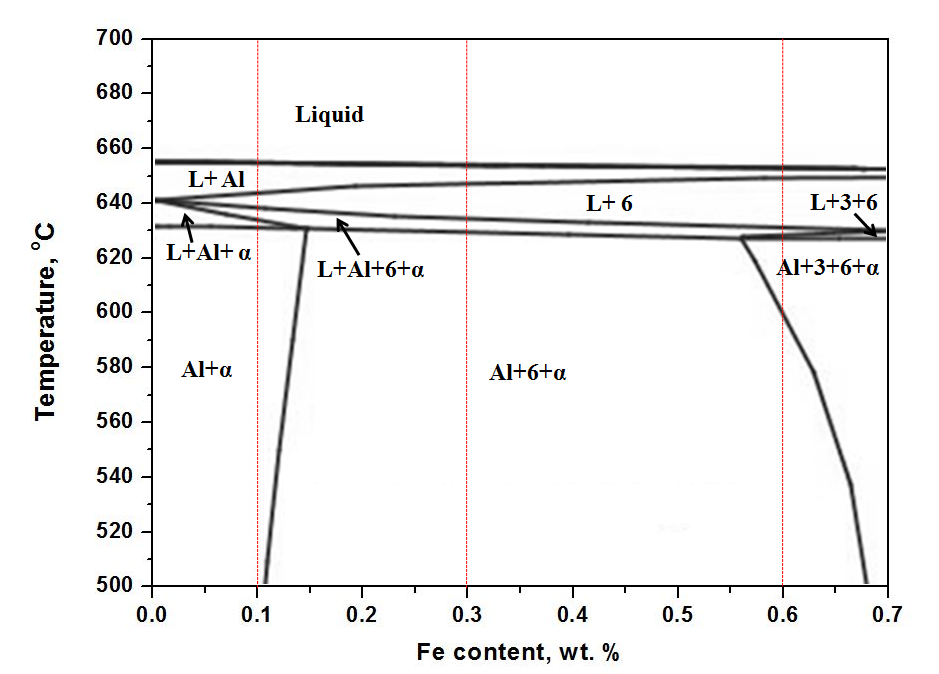 	Figure 4 - Simulated Al-Mn-Mg-Fe-Si phase diagram using Thermo-Calc: L-Liquid; α-Al15(MnFe)3Si2; 6-Al6(MnFe); 3-Al3(MnFe)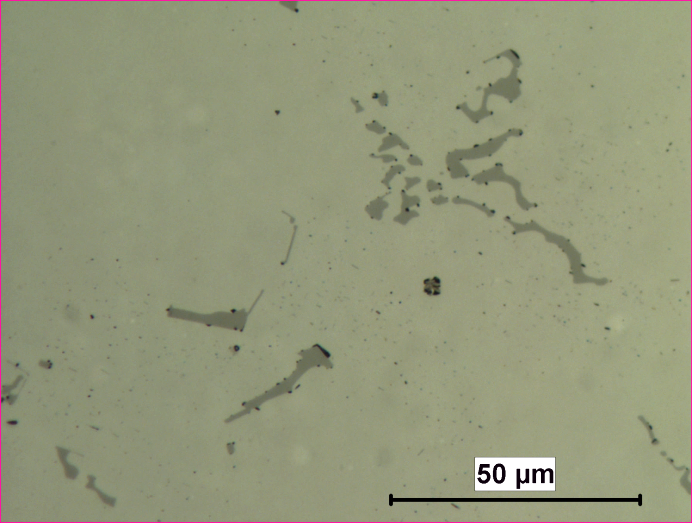 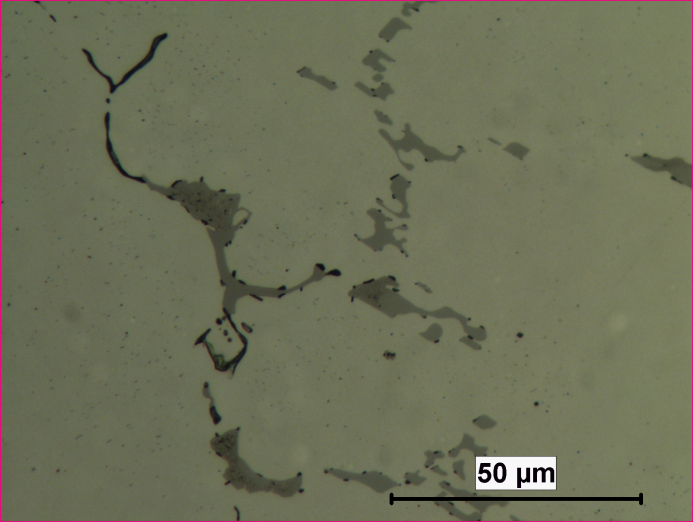 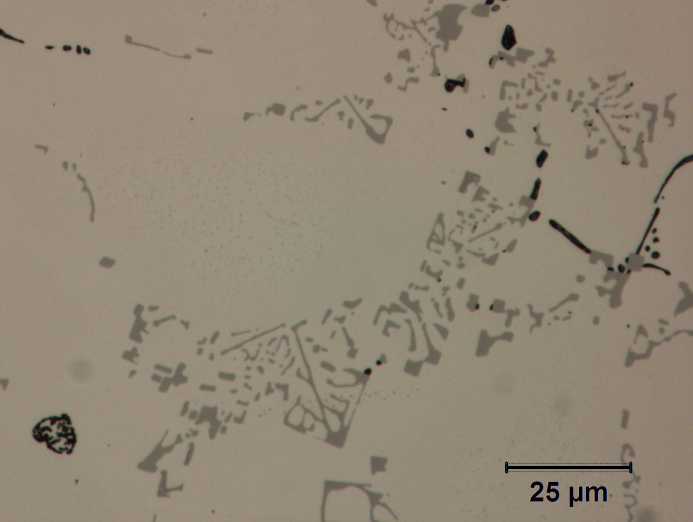 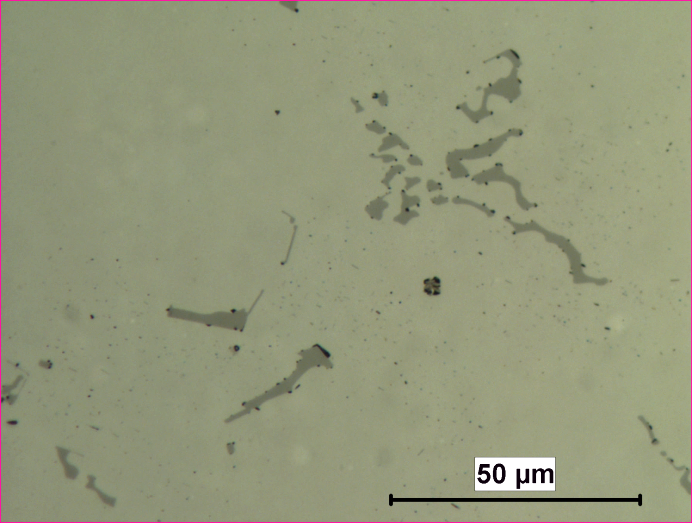 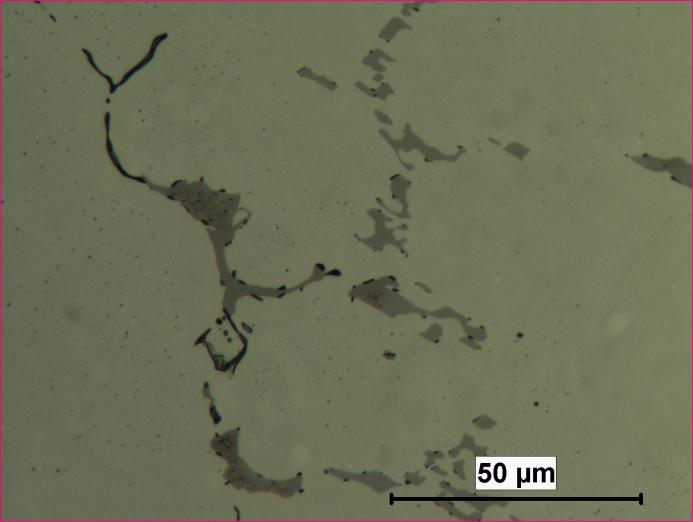 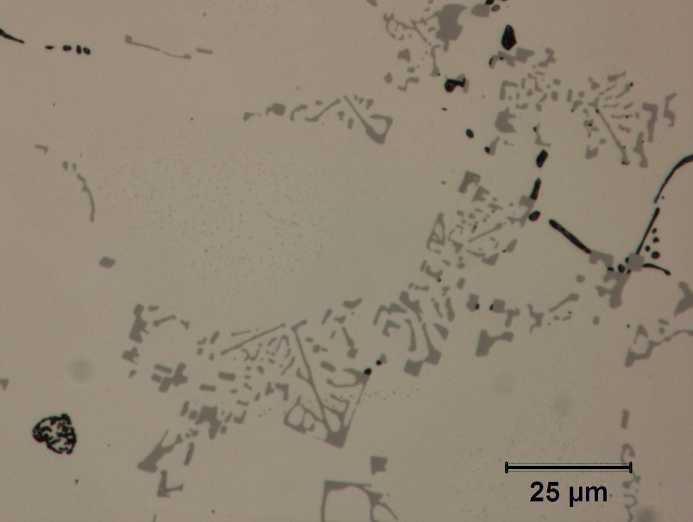 Figure 5 - Microstructures of experimental alloys after 648K (375°C)/48 h (before etched)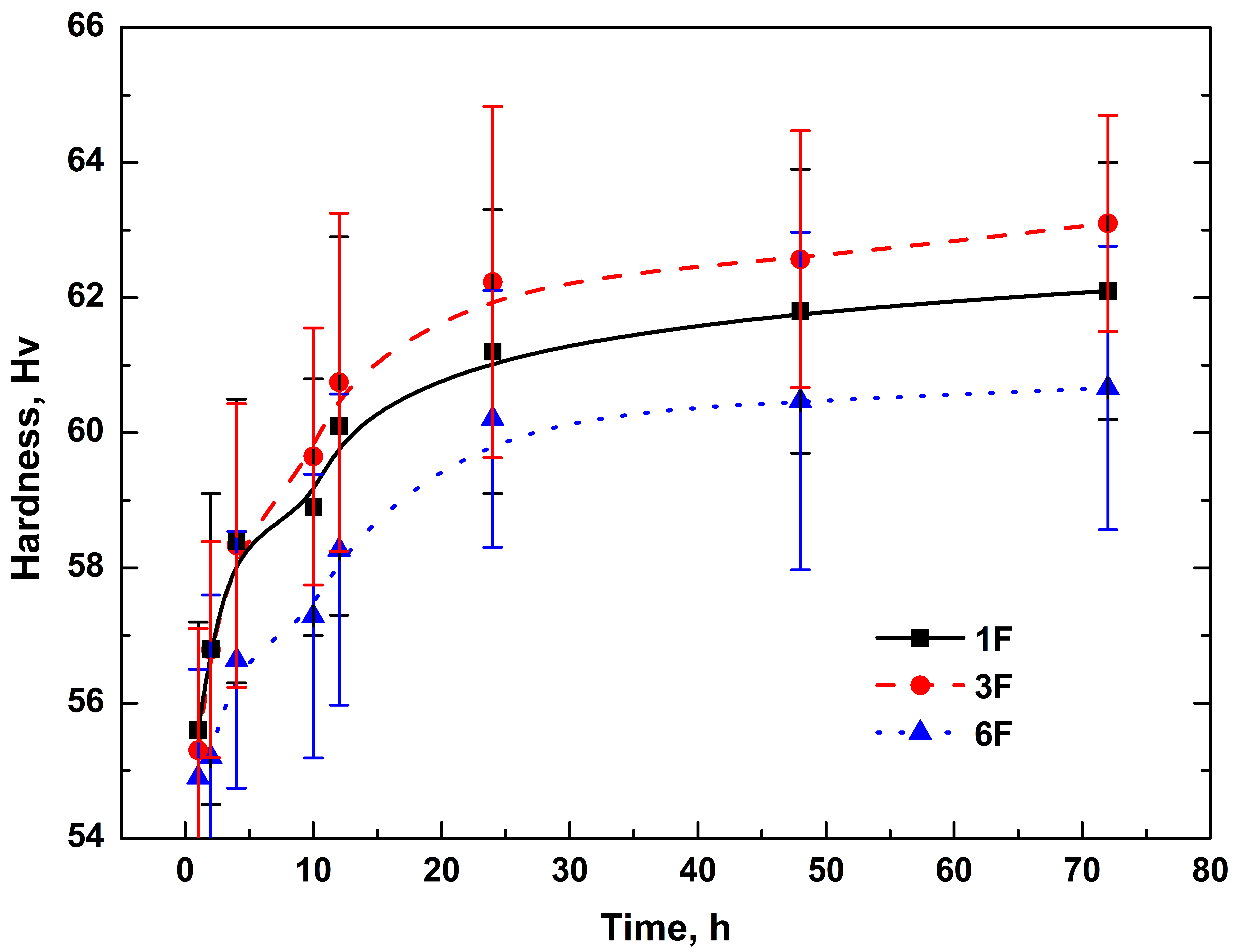 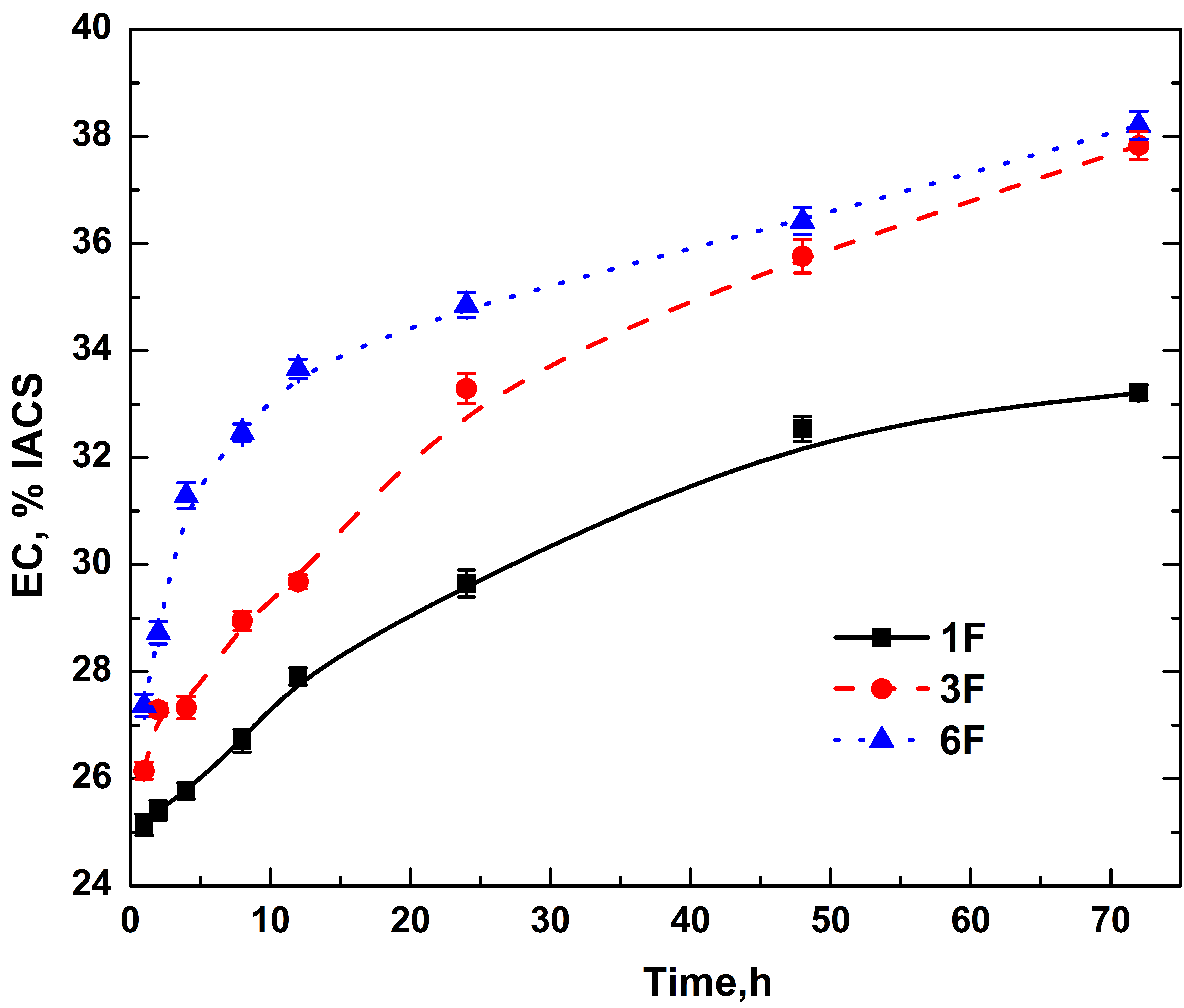 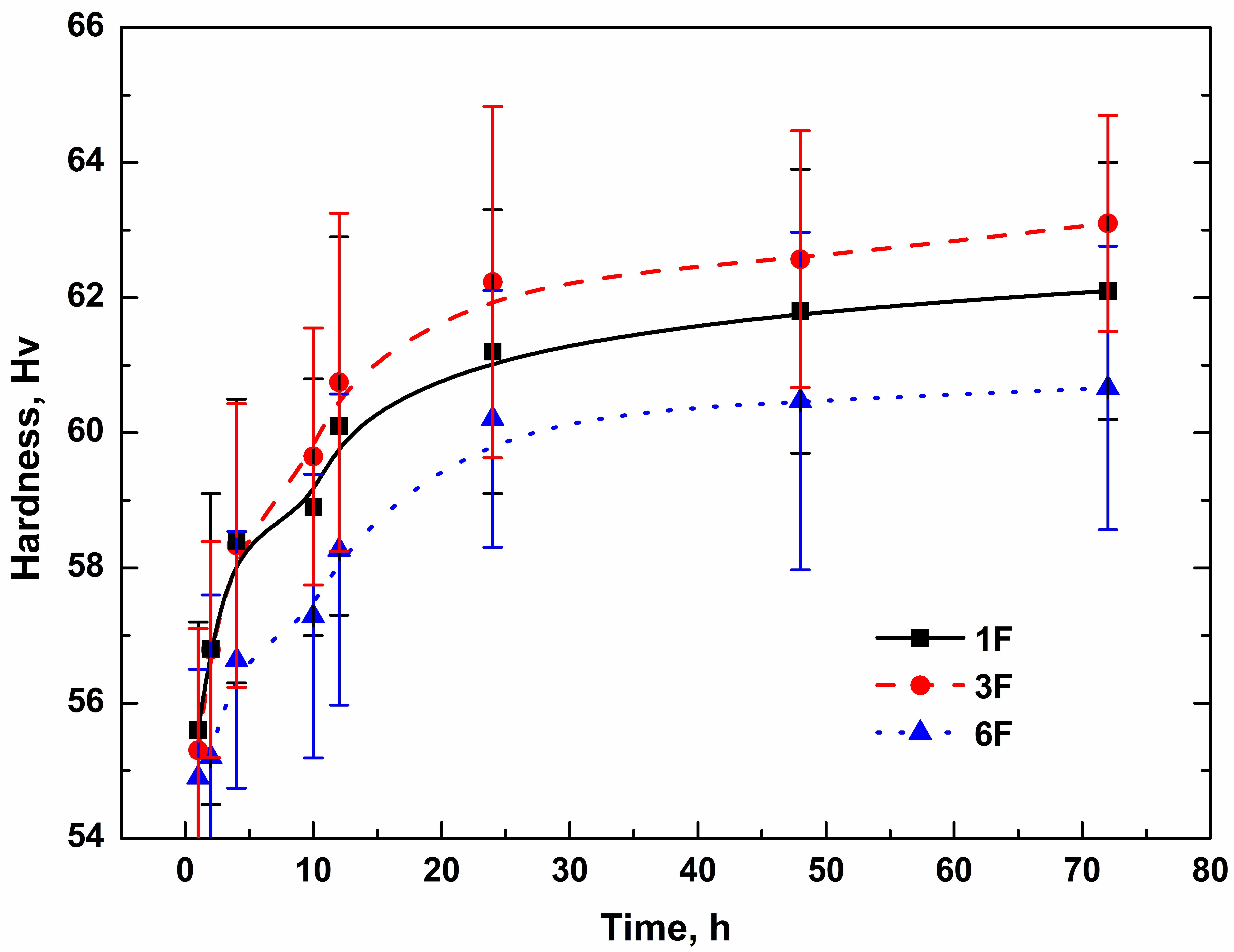 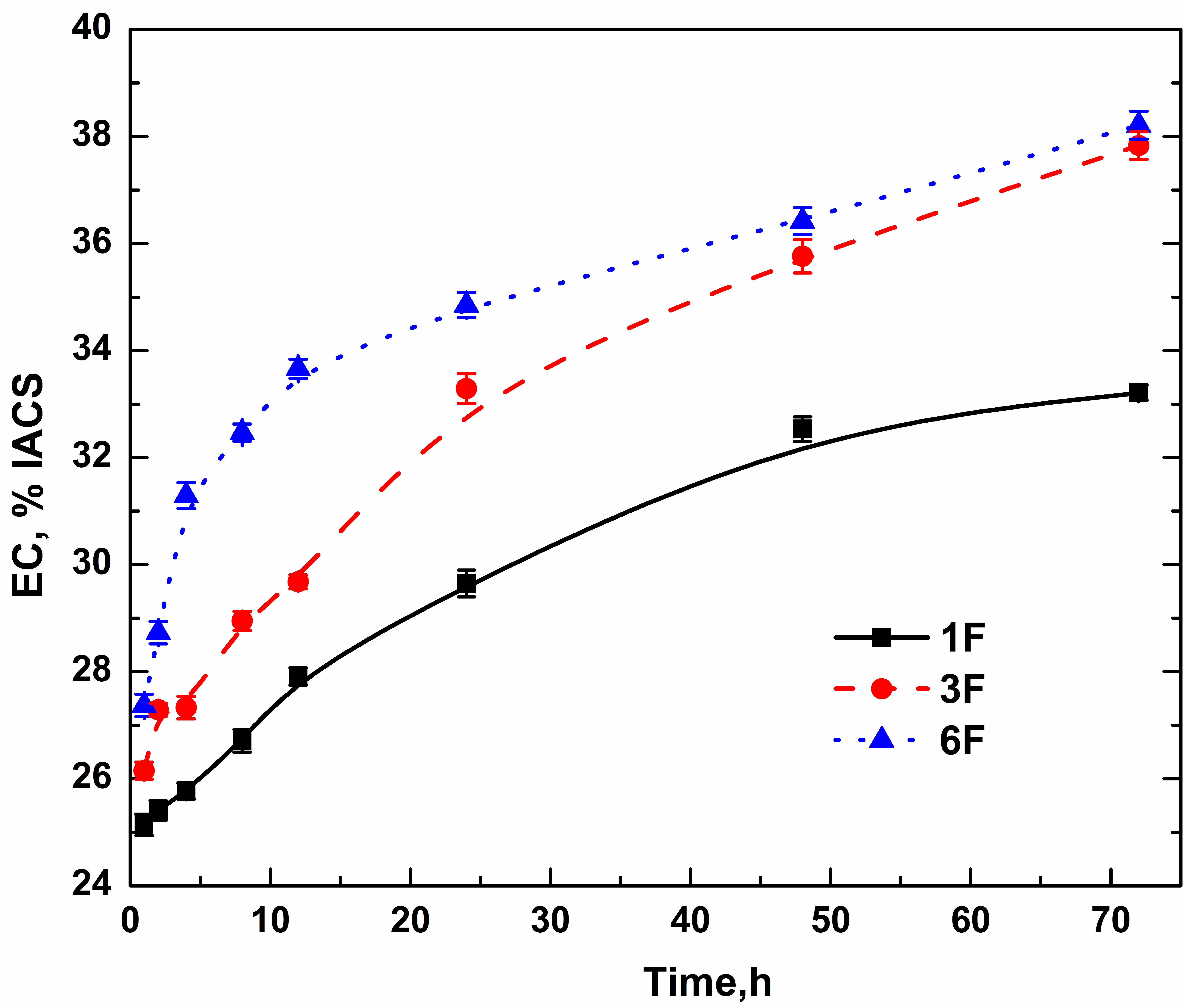 Figure 6 - Evolution of EC (a) and microhardness (b) during the precipitation treatment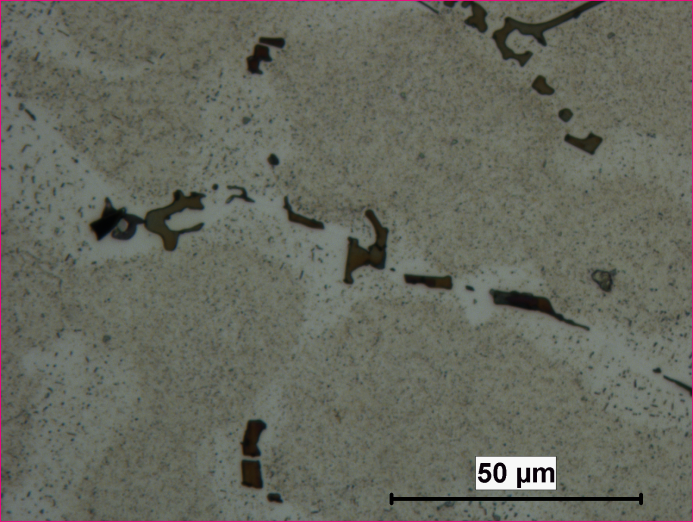 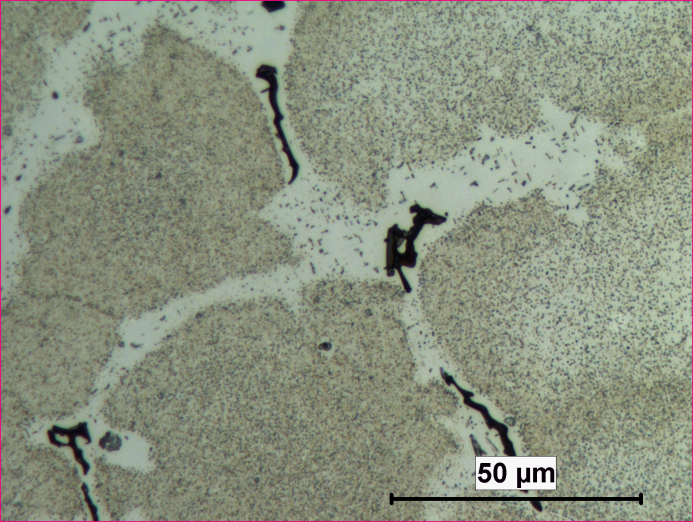 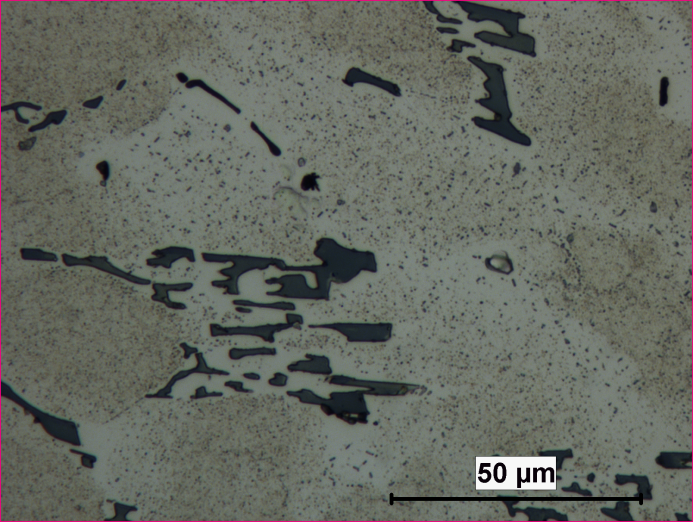 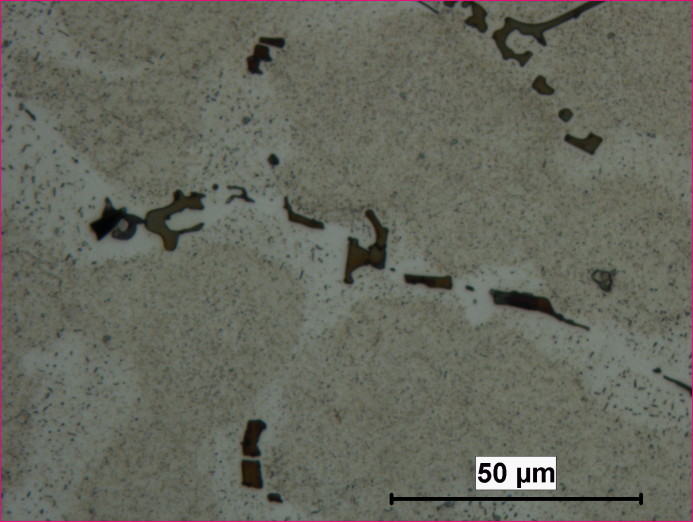 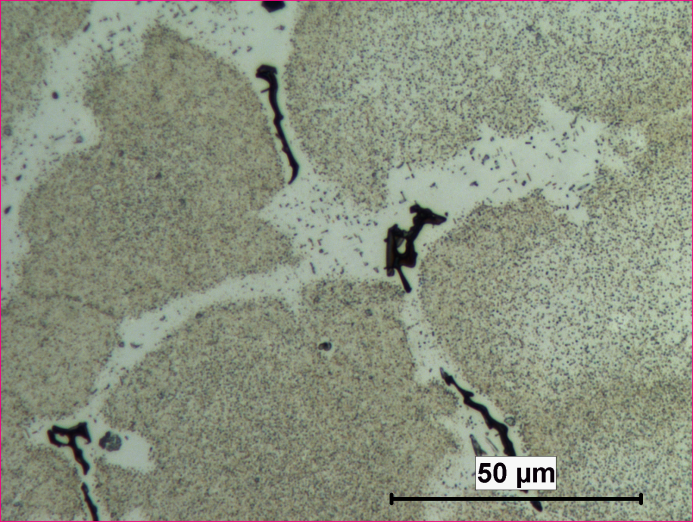 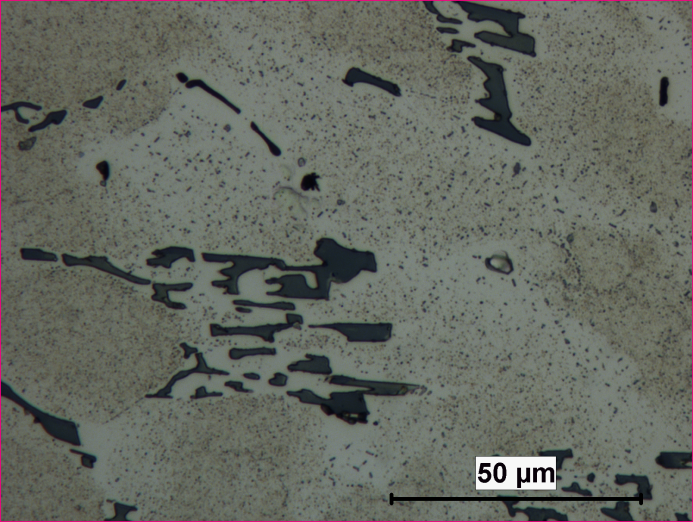 Figure 7 - Microstructure of experimental alloys after 648K (375°C)/48h (after etched)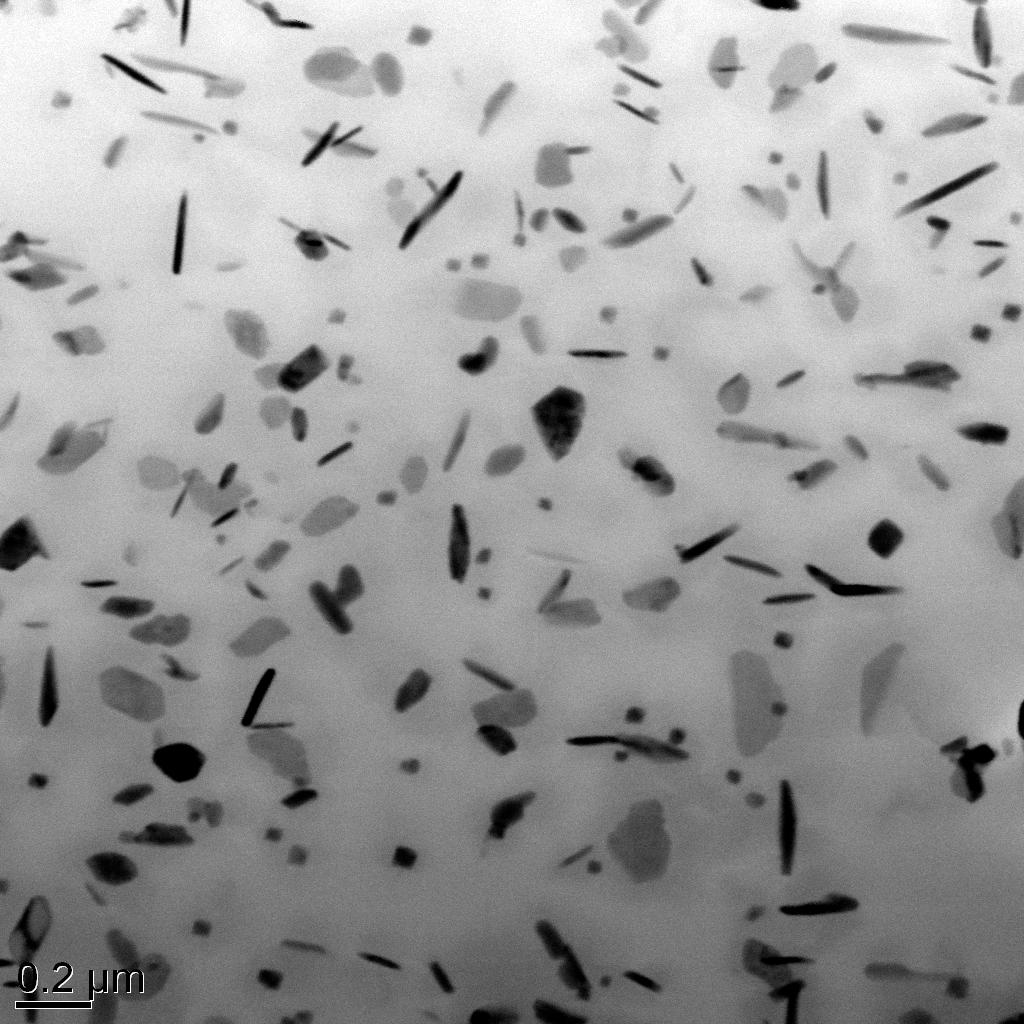 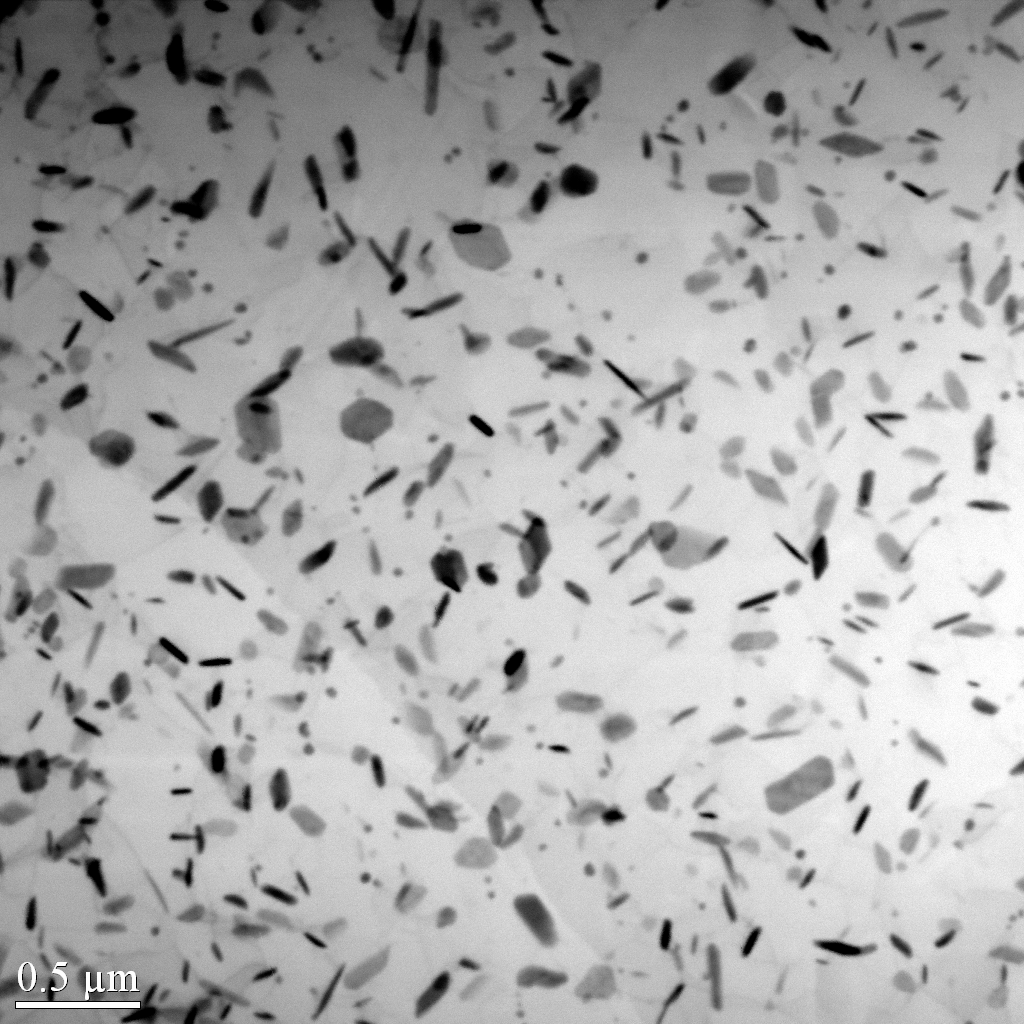 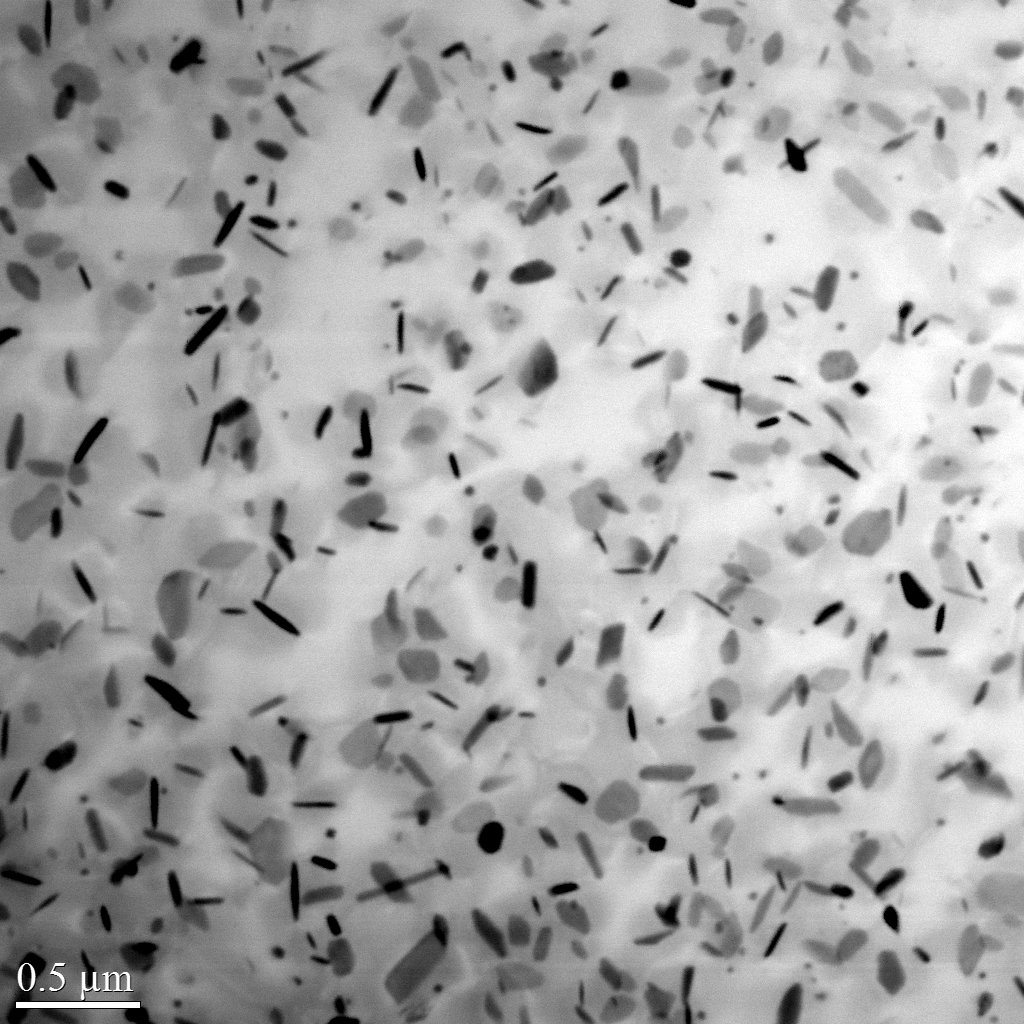 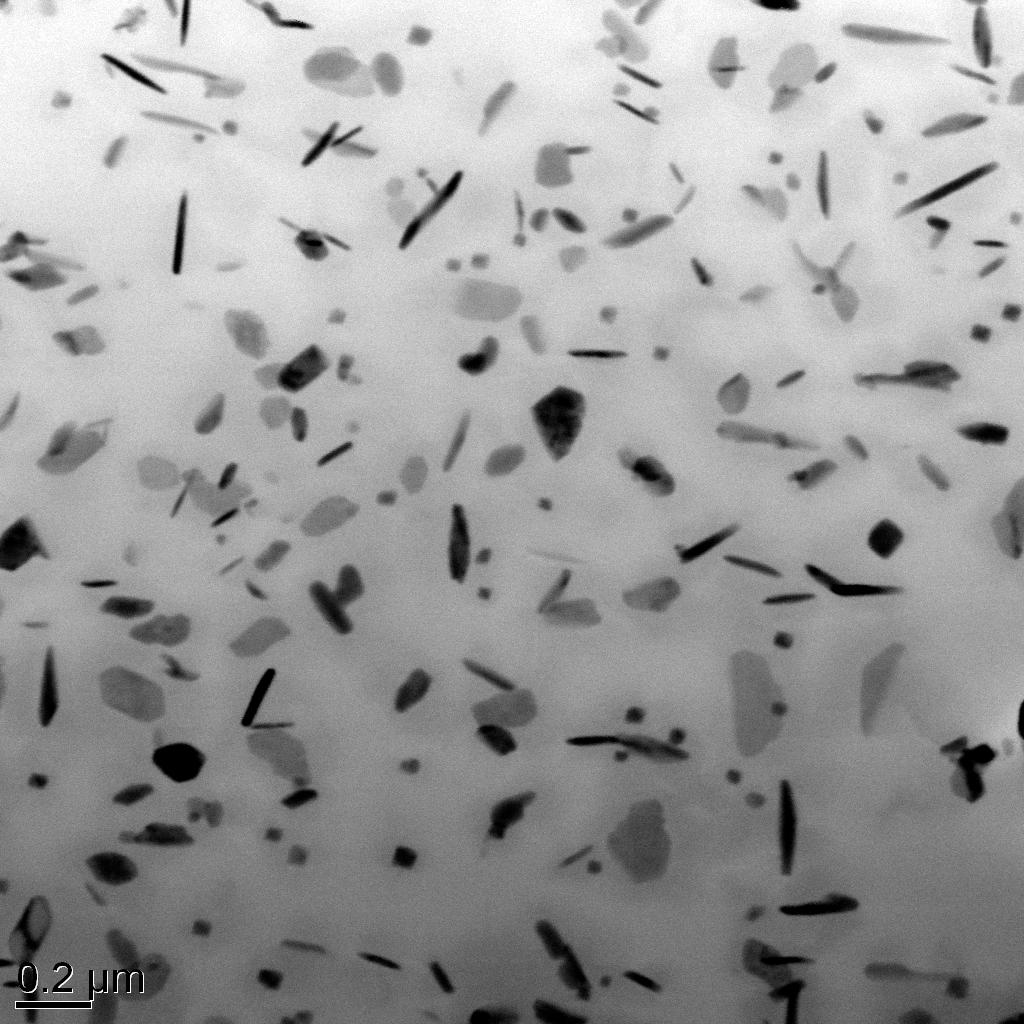 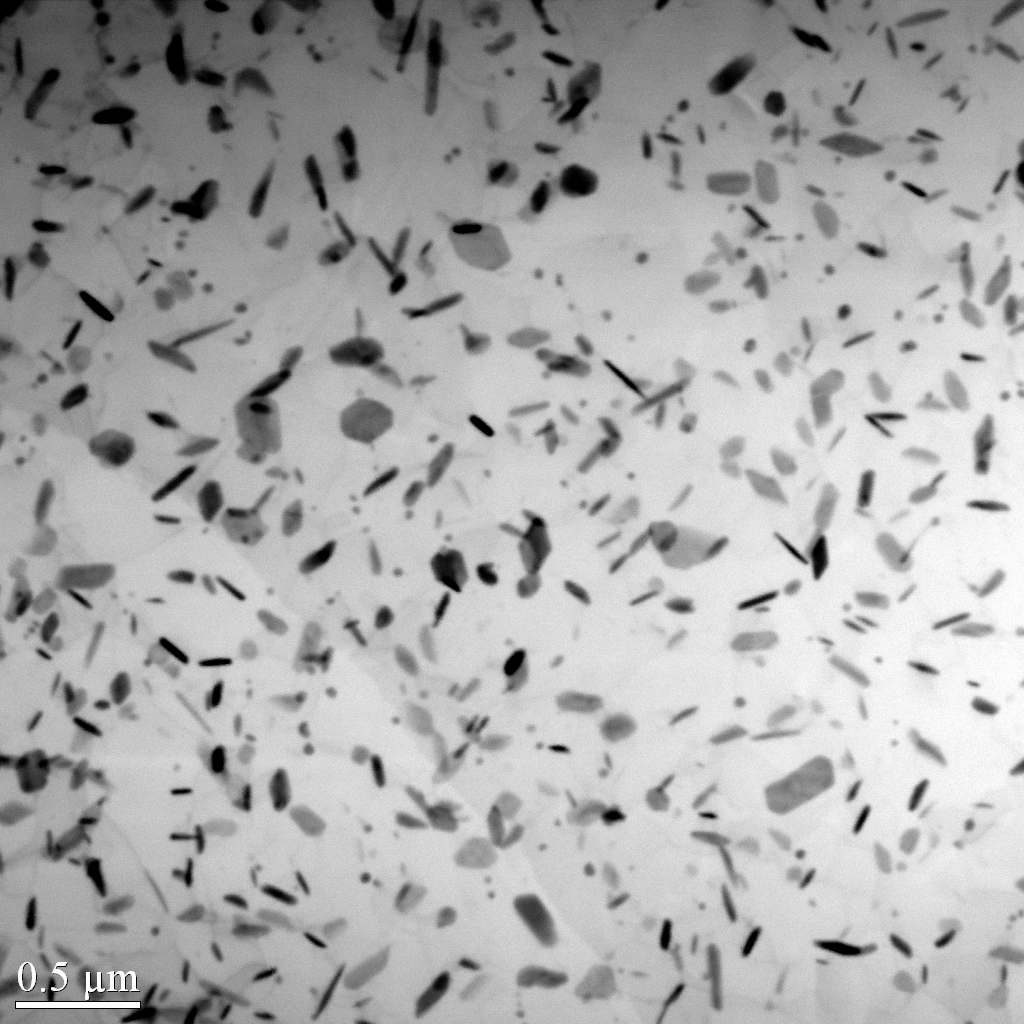 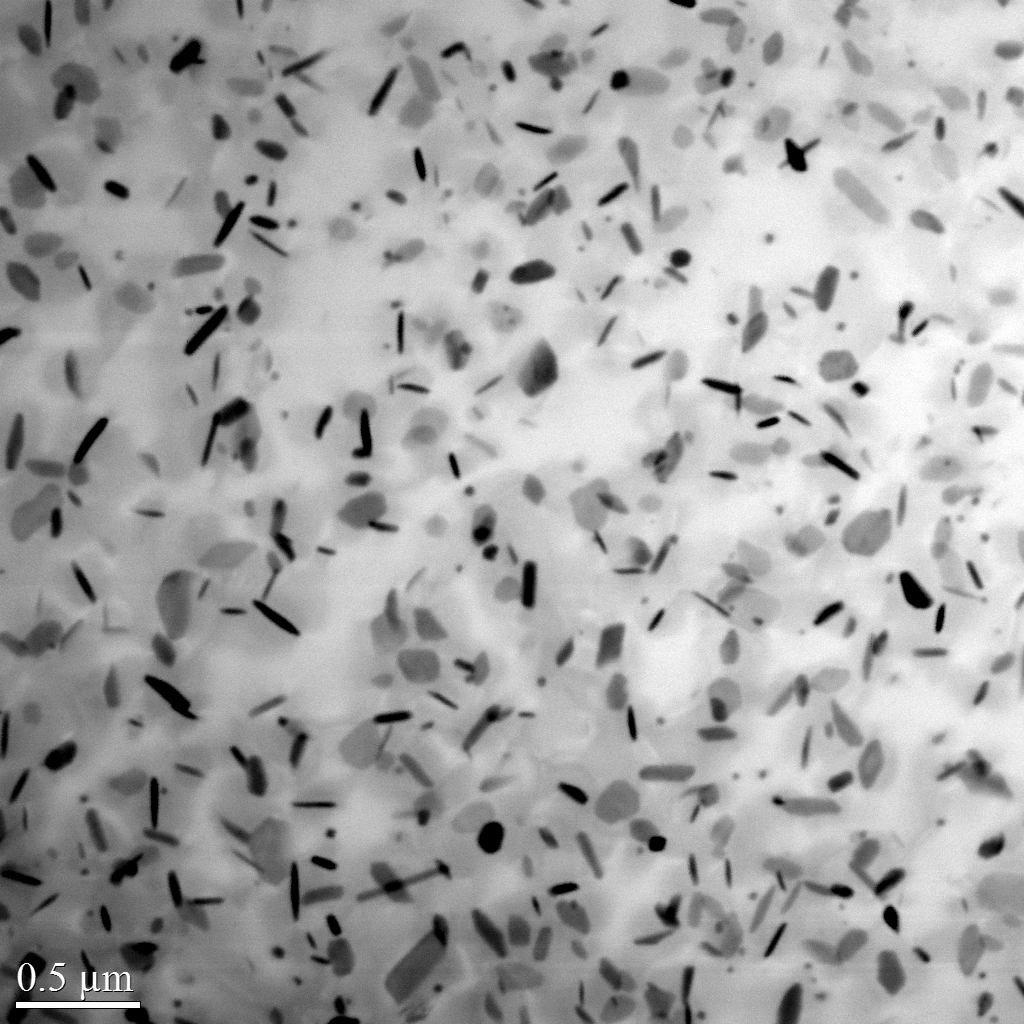 Figure 8 - TEM images of dispersoids in experimental alloys after 648K (375°C)/48h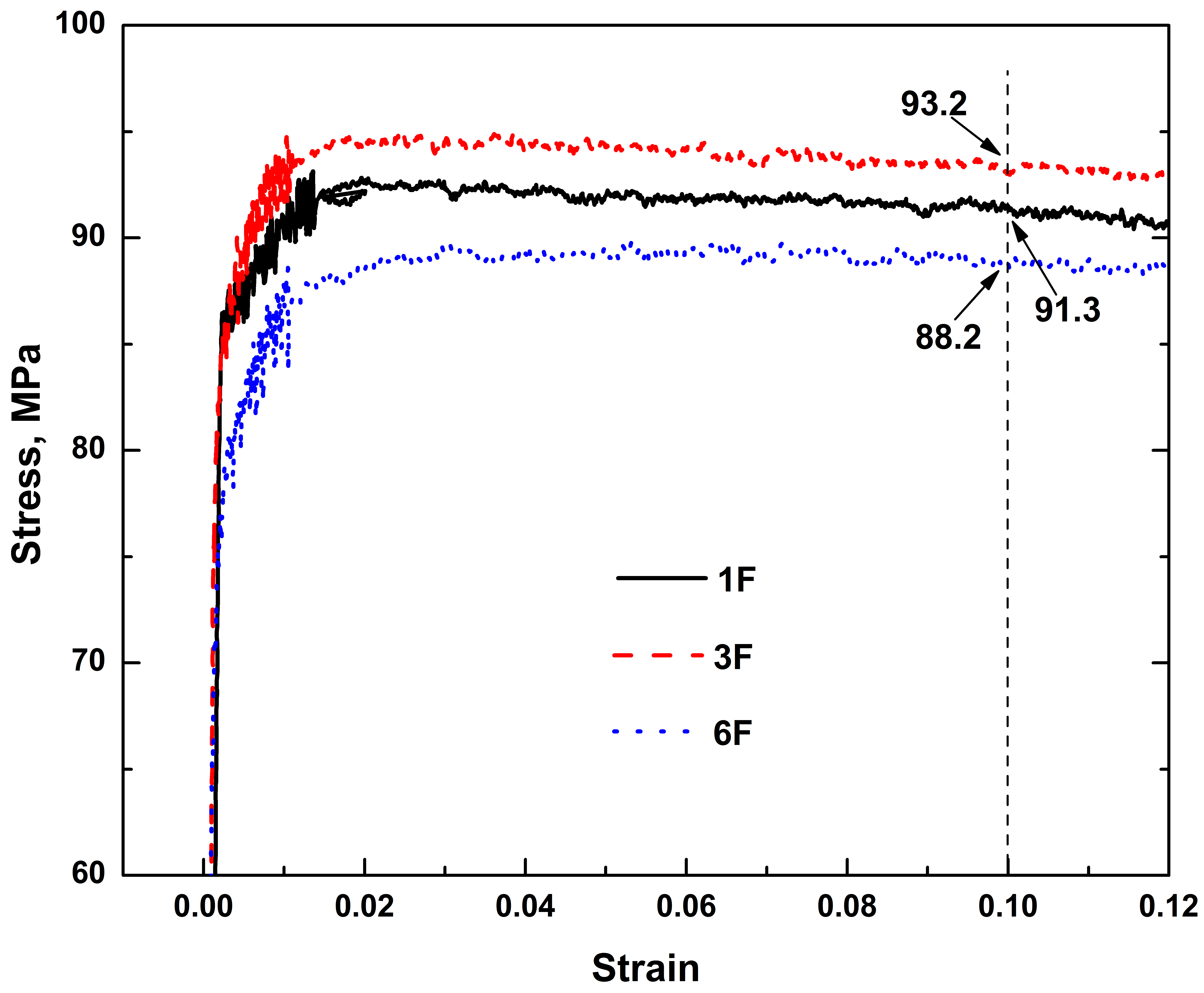 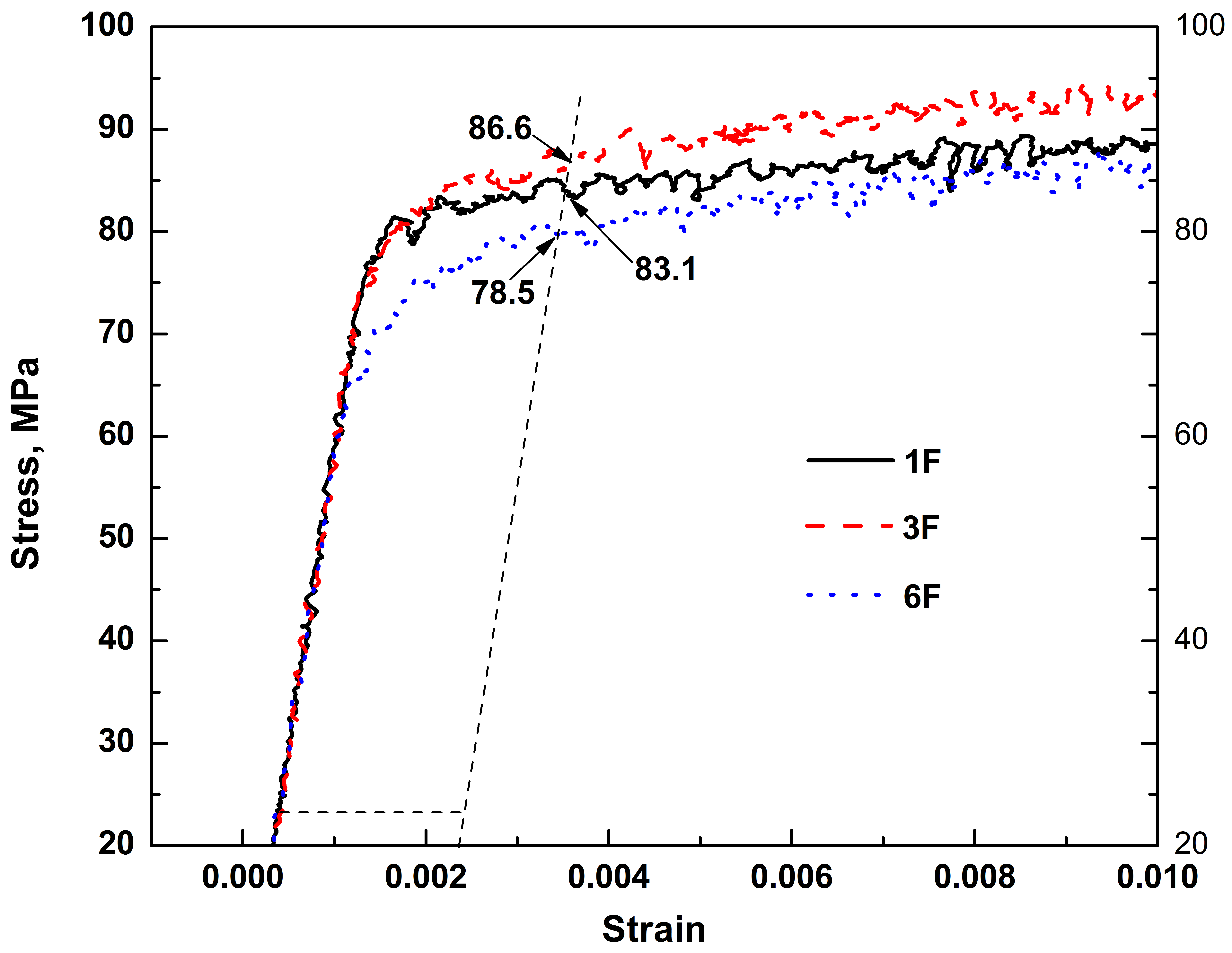 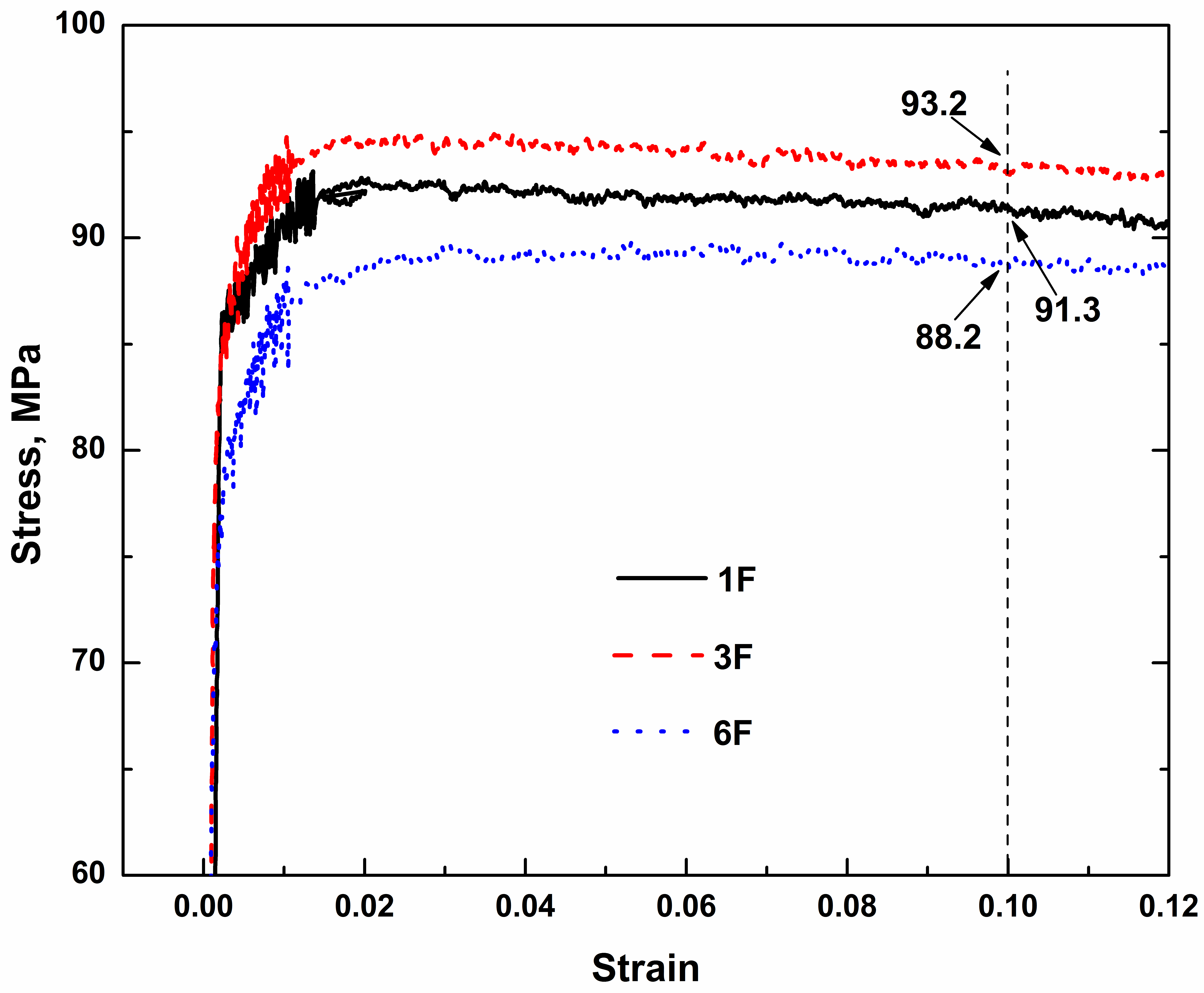 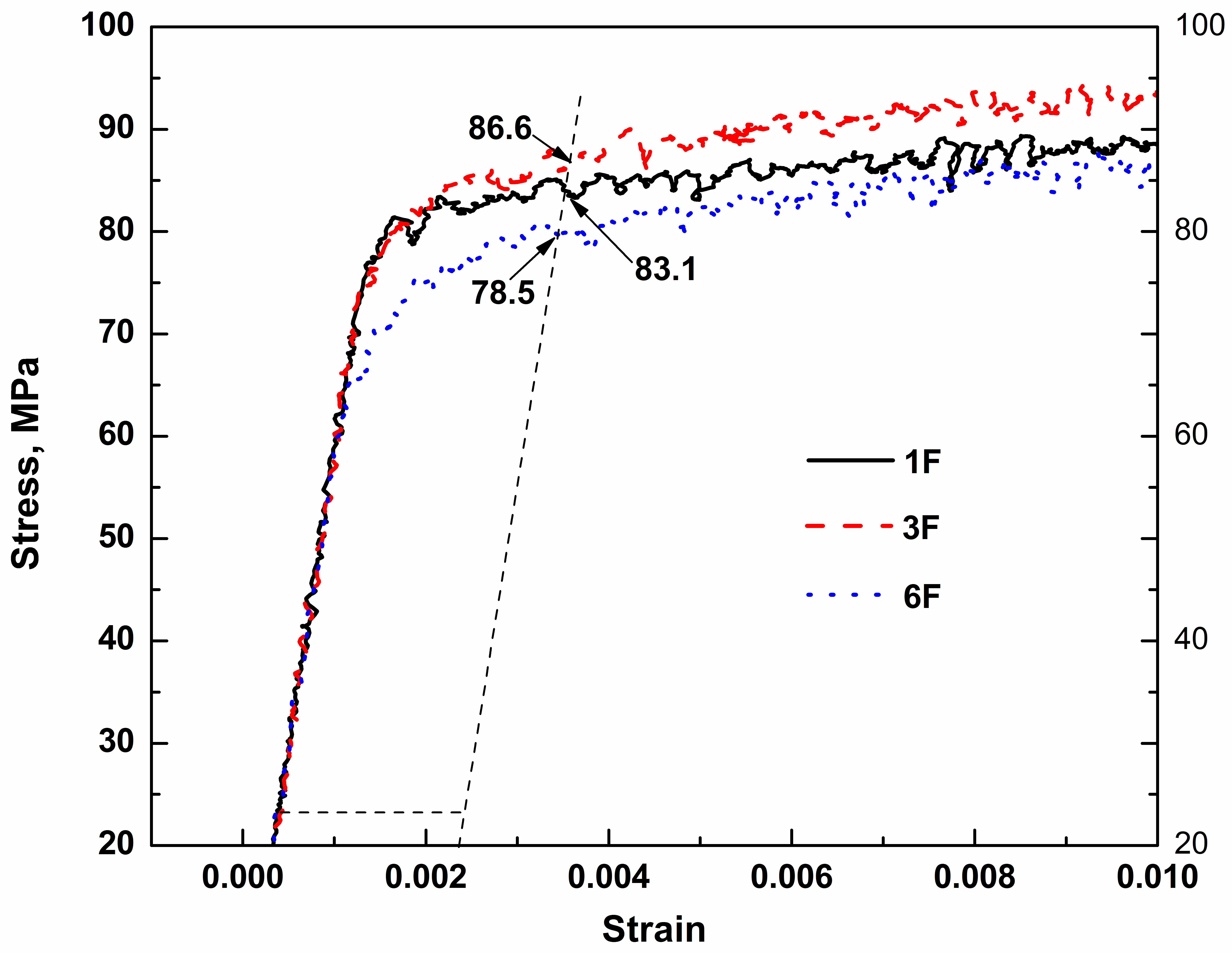 Figure 9 - Evolution of compression strengths at 573K (300°C) after 648K (375°C)/48h: (a) YS at 0.002 strain and (b) compression strength at 0.1 strain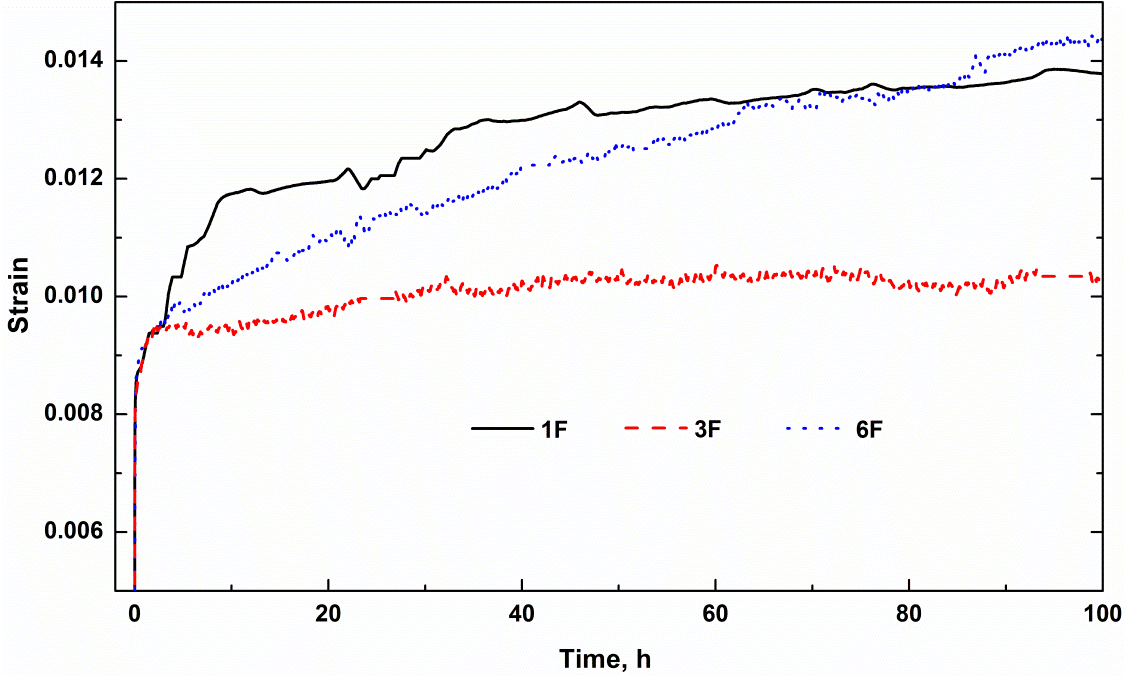 Figure 10 - Creep curves of experimental alloys at 573K (300°C) after 648K (375°C)/48h